KONSTRUKCE TROJÚHELNÍKŮDo 4.5.2020 mi pošlete ke kontrole všechny konstrukce, do sešitu si také dělejte náčrtky a pište postupy.Doprovodné video ke konstrukci 1. a 2. příkladu.https://youtu.be/hxnHF4OIKCQTrojúhelník ABC:  = 7cm,  = 70°, va = 3cm.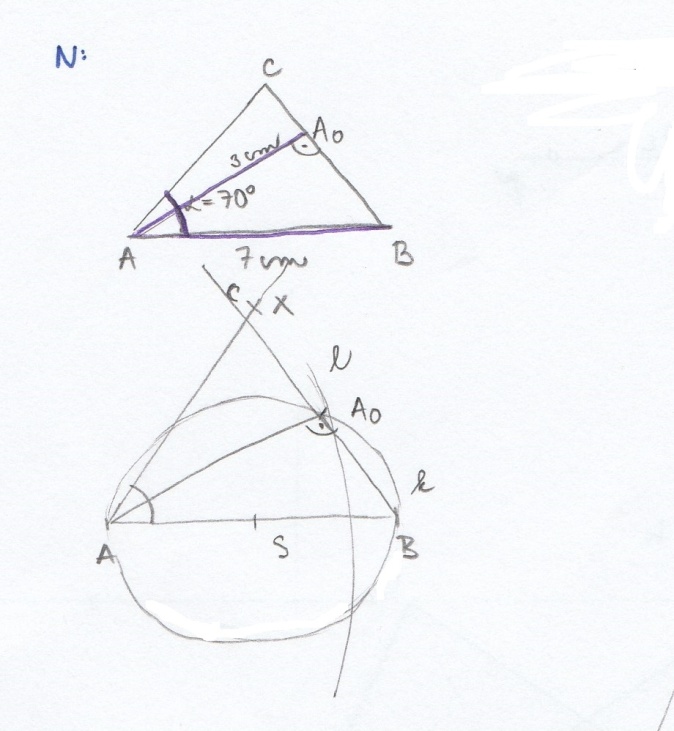 P.: 1. AB;  = 7cm2. S; S je střed AB3. k; k(S, r = 3,5cm)4. l; l(A, r = 4cm)5. A0; A0  k l6. m; m (S, r = 5,5cm)7. C; C  m BA08.  ABCK: 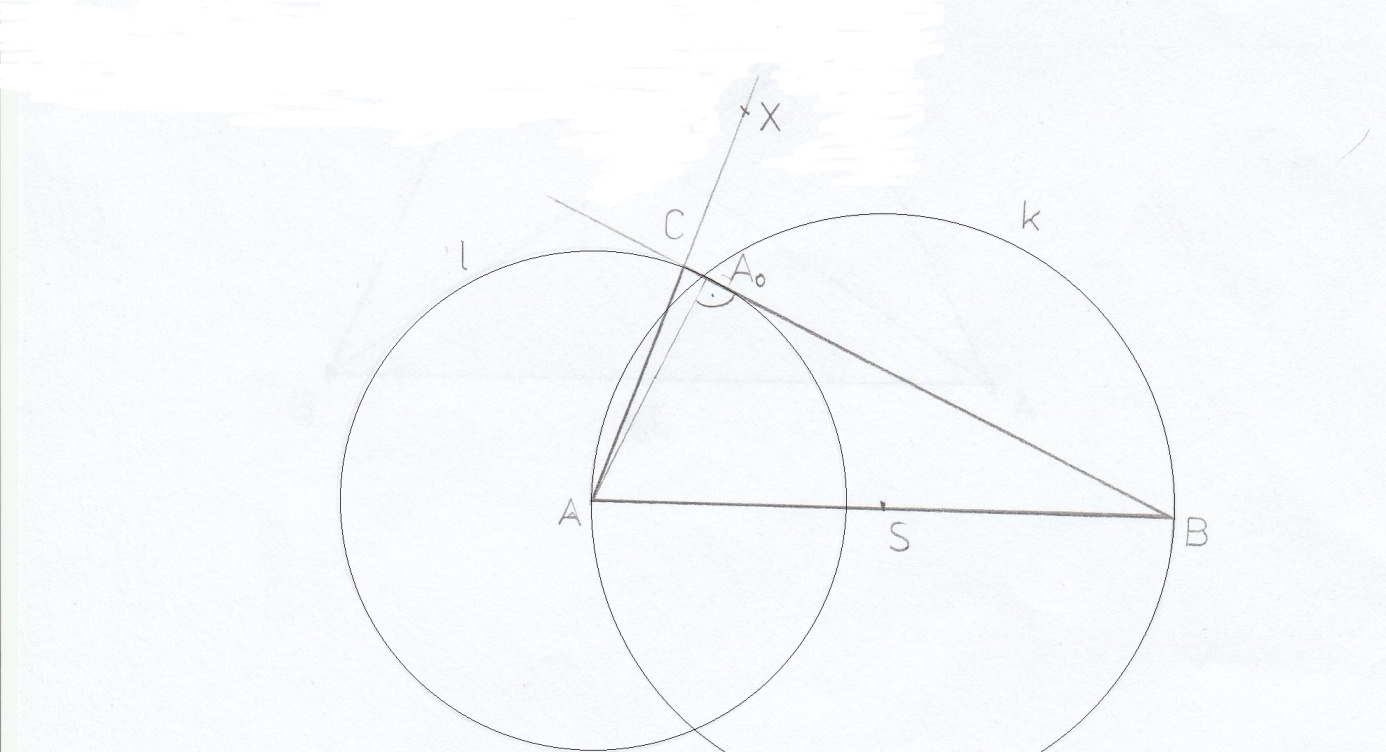 Trojúhelník ABC: c = 7cm, vc = 4cm, b = 5cm.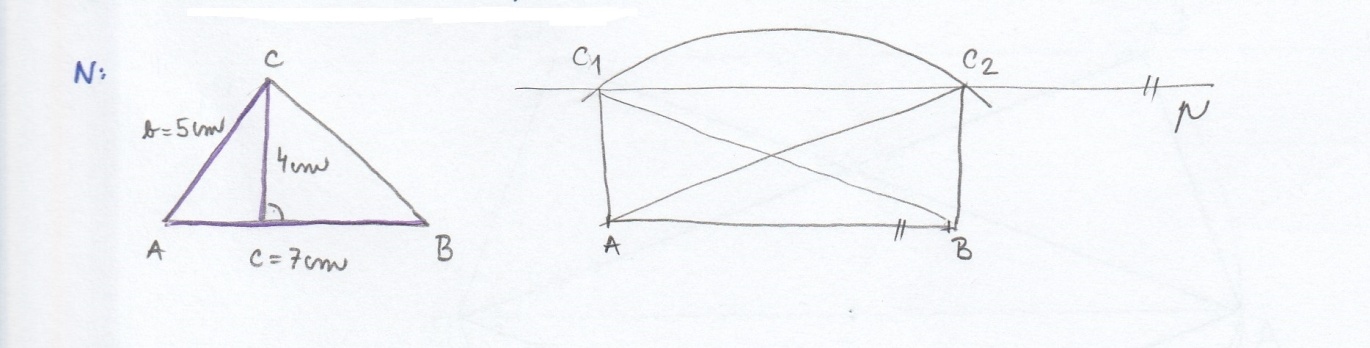 P.: 1. AB;  = 7cm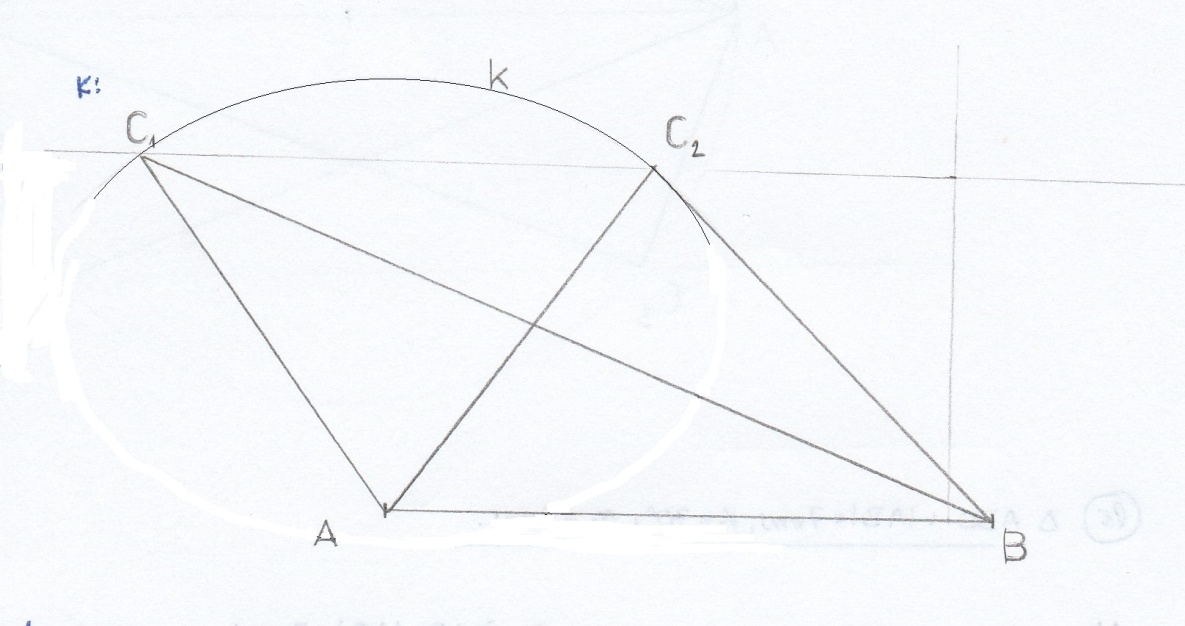 2. p; p  AB ve vzdálenosti vc = 4cm3. k; k (A, r = 5cm)4. C1,C2;  = pk5.  ABC1,  ABC2Komentář ke konstrukci 3. a 4. příkladu je zde:https://youtu.be/BnrT5Xqh4zYTrojúhelník ABC, c = 8cm, vc = 4cm, tc = 4,5cm.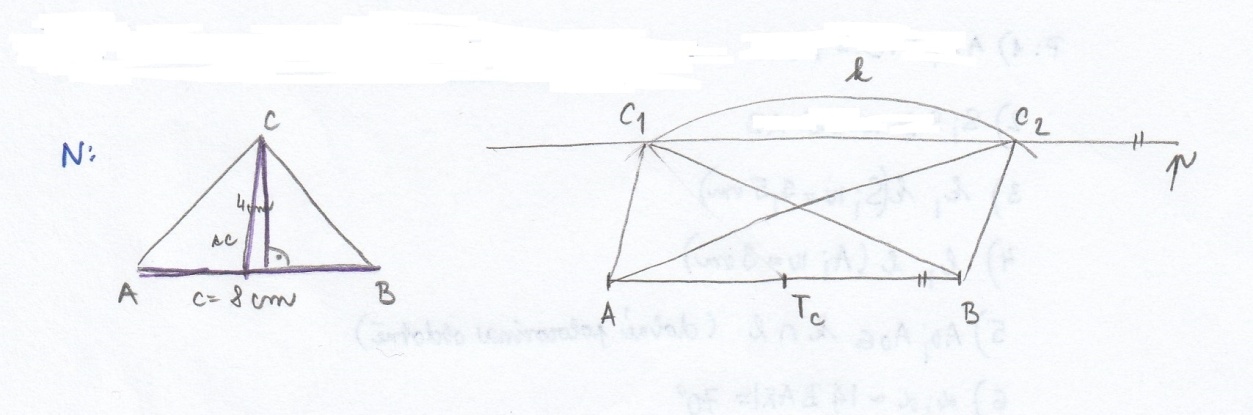 P: 1. AB;  = 8cm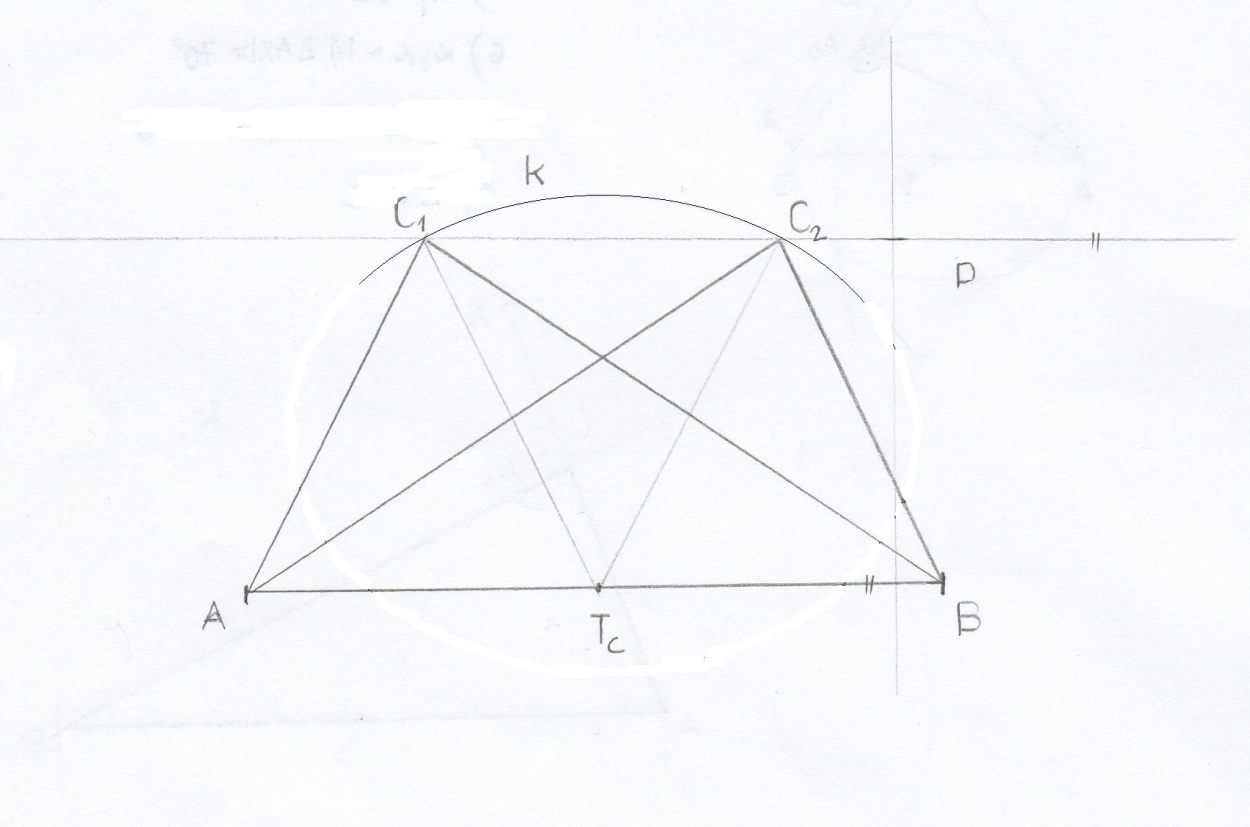 2. p; p  AB ve vzdálenosti vc = 4cm3. Tc; Tc je střed AB4. k; k (Tc, r = 4,5cm)5. C1,C2;  = pk6.  ABC1,  ABC2
4. Trojúhelník ABC:   = 7cm, tc = 5,5cm, va = 4cm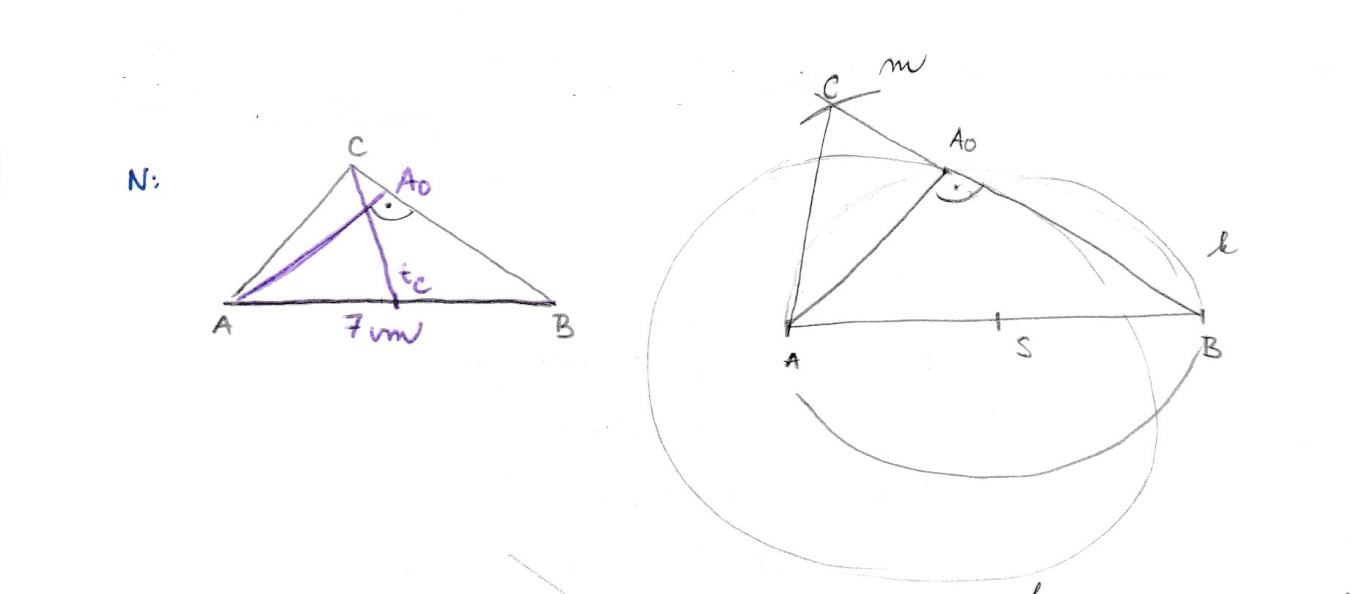 P.: 1. AB;  = 7cm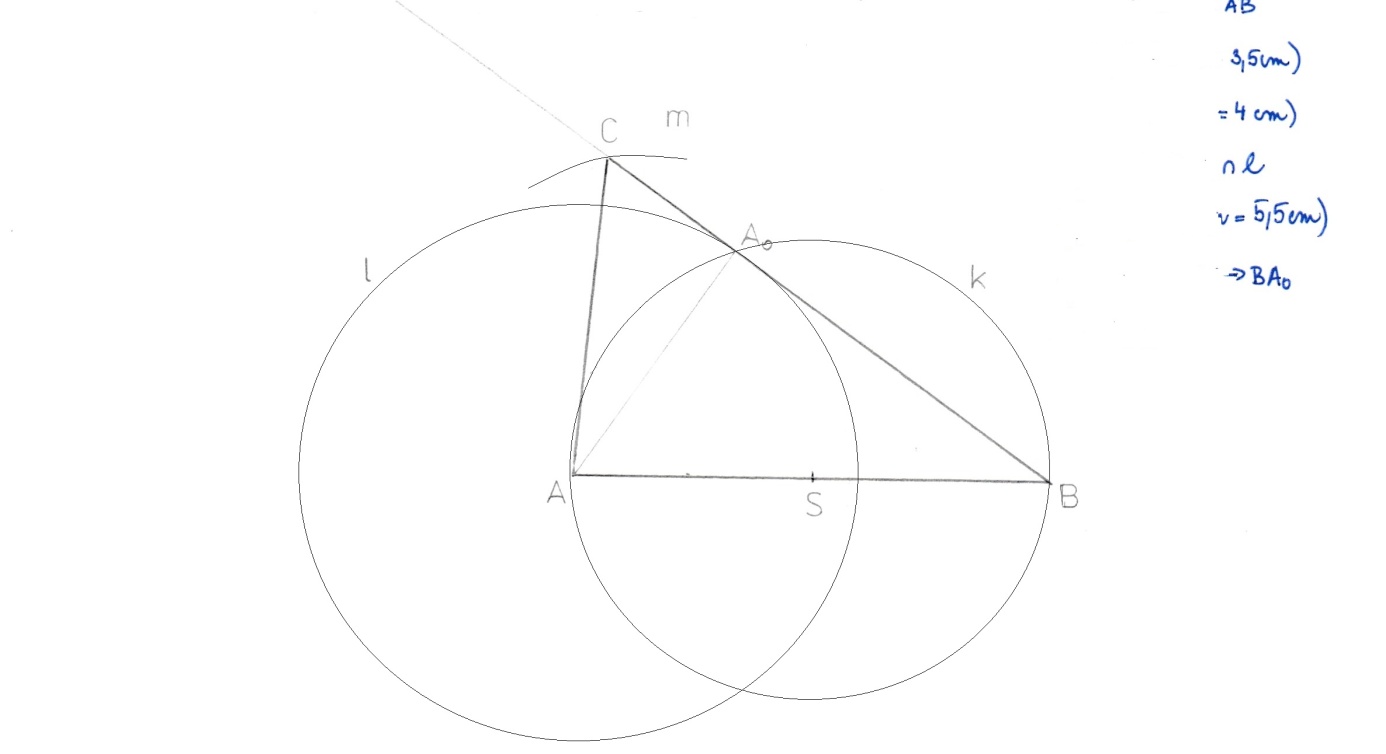 2. S; S je střed AB3. k; k (S,r = 3,5cm)4. l; l(A, r = 4cm)5. A0;A0  k l6. m; m (S, r = 5,5cm)7. C; Cm  BA08.  ABCNarýsuj k (S, r = 2cm), l (L, r = 3cm),  = 7cm a kružnici m o poloměru 2,5cm, která se jich dotýká.Video: https://youtu.be/Lujl53SjaPE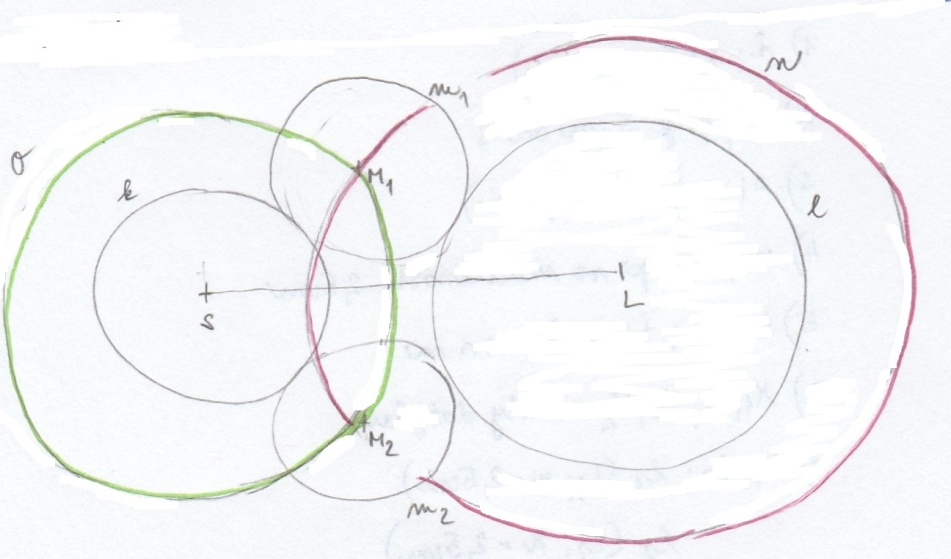 P. 1. SL;  = 7cm2. k; k(S, r = 2cm)3. l; l(L, r = 3cm)4. o; o(S, r = 4,5cm)5. n; n (L,r = 5,5cm)6. M1,M2;  = on7. X1,X2; Y1,Y2 – body dotyku									8. m1,m2; m1 (M1, r = 2,5cm)										m2 (M2, r = 2,5cm)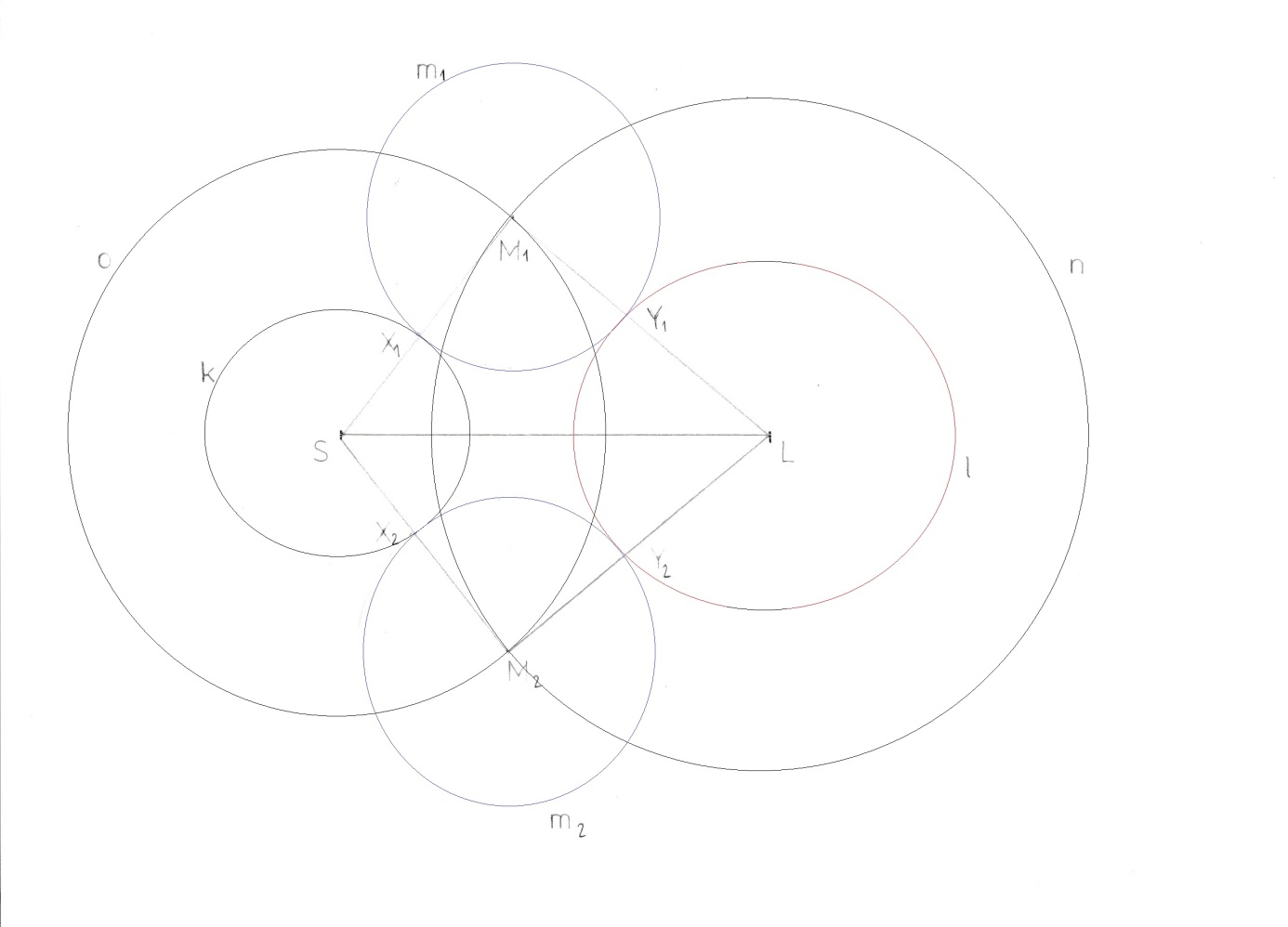 